DATA: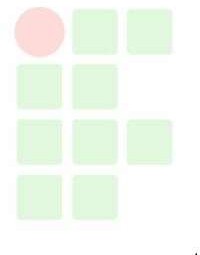 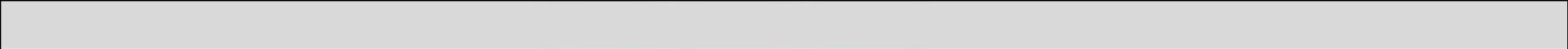 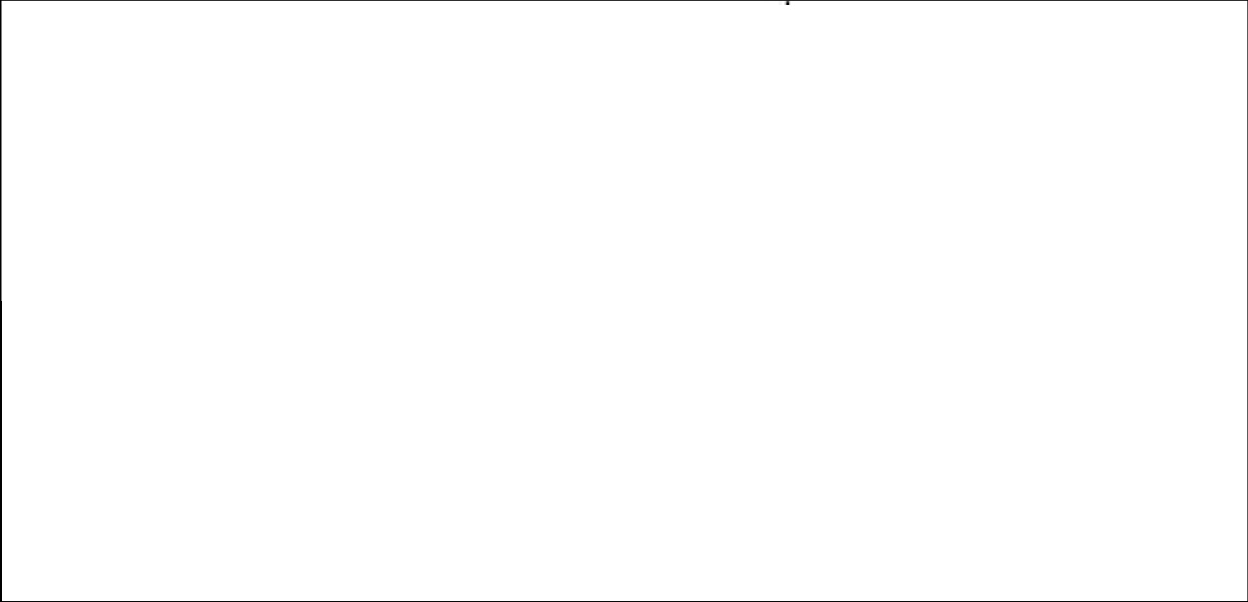 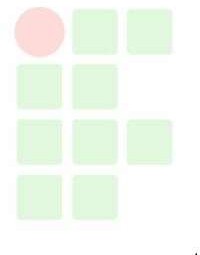 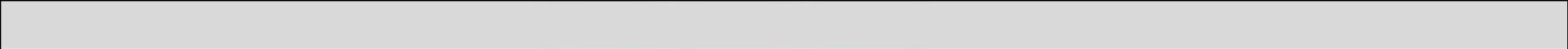 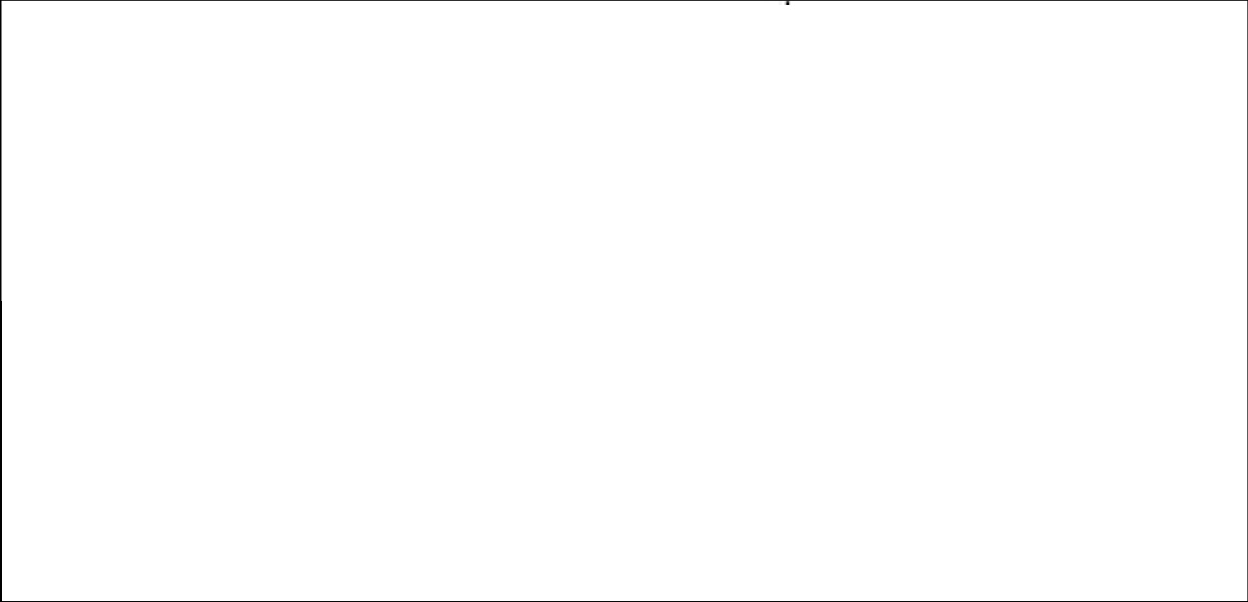 FORMULÁRIO DE SOLICITAÇÃO DE PORTARIA DE COMISSÃO DISCIPLINAR DO ESTUDANTEFORMULÁRIO DE SOLICITAÇÃO DE PORTARIA DE COMISSÃO DISCIPLINAR DO ESTUDANTEFORMULÁRIO DE SOLICITAÇÃO DE PORTARIA DE COMISSÃO DISCIPLINAR DO ESTUDANTENÍVEL DE ENSINONÍVEL DE ENSINOCAMPUS( ) Ensino Técnico de Nível Médio	( ) Graduação	( )Pós-Graduação                                   (   ) FIC( ) Ensino Técnico de Nível Médio	( ) Graduação	( )Pós-Graduação                                   (   ) FICNOME DO(A) RESPONSÁVEL PELA SOLCITAÇÃONOME DO(A) RESPONSÁVEL PELA SOLCITAÇÃOTELEFONECARGOE-MAIL INSTITUCIONALE-MAIL INSTITUCIONAL